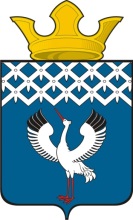 Российская ФедерацияСвердловская областьГлава муниципального образования Байкаловского сельского поселенияПОСТАНОВЛЕНИЕот  25.11.2014 г  № 460-пс. БайкаловоО внесении изменений в Постановление Главы от 15.08.2014 года № 355-п «Об утверждении административного регламента по предоставлению муниципальной услуги  «Выдача разрешений на вступление в брак несовершеннолетним лицам, достигшим возраста шестнадцати лет»    В соответствии с Федеральным законом от 27.07.2010 № 210-ФЗ «Об организации предоставления государственных и муниципальных услуг», Семейным кодексом Российской Федерации, Уставом Байкаловского сельского поселенияПОСТАНОВЛЯЕТ:        1. Внести следующие изменения в Постановление Главы от 15.08.2014 года № 355-п «Об утверждении административного регламента по предоставлению муниципальной услуги  «Выдача разрешений на вступление в брак несовершеннолетним лицам, достигшим возраста шестнадцати лет»:	1.1. п. 2.2. раздела 2 «Стандарт предоставления муниципальной услуги» изложить в следующей редакции:	«Муниципальную услугу предоставляет Администрация муниципального образования Байкаловского сельского поселения. Непосредственным исполнителем является специалист 1 категории по социальным вопросам и связям с общественностью.	 		Муниципальная услуга может быть получена заявителем в  Государственном бюджетном учреждении Свердловской области "Многофункциональный центр предоставления государственных (муниципальных) услуг" (МФЦ).			Местонахождение МФЦ: 623870, Свердловская область, Байкаловский район, с. Байкалово, ул. Революции, д.25. Номер телефона 8(34362) 2-05-88.Уполномоченная организация Свердловской области – Государственное бюджетное учреждение Свердловской области «Многофункциональный центр предоставления государственных (муниципальных) услуг» . Екатеринбург, ул. Карла Либкнехта, д. 2»;1.2. Дополнить раздел 3 Административного регламента «Состав, последовательность и сроки выполнения административных процедур, требования к порядку их выполнения, в том числе особенности выполнения административных процедур в электронной форме» следующим пунктом:«Особенности выполнения административных процедур через МФЦ.Порядок приема заявления и документов, установленный настоящей главой, применяется при подаче заявления и документов через многофункциональные центры предоставления государственных и муниципальных услуг.Многофункциональный центр предоставления государственных и муниципальных услуг обеспечивает прием заявления и документов от получателя услуги или его представителя и в течение 1  рабочего дня направляет их в Администрацию Байкаловского сельского поселения в порядке, установленном соглашением о взаимодействии. Для исполнения процедур, указанных в административном регламенте Многофункциональный центр имеет право направлять межведомственные запросы.  Администрация муниципального образования Байкаловского сельского поселения не позднее, чем через 28 дней, после направления заявления МФЦ в Администрацию,  направляет в Многофункциональный центр результат муниципальной услуги, после чего не позднее, чем на 30 день после регистрации заявления о предоставлении муниципальной услуги, МФЦ выдает заявителю результат муниципальной услуги»;1.3. Наименование раздела 5 изложить в следующей редакции: «Досудебный (внесудебный) порядок обжалования  решений и действий (бездействия) органа, предоставляющего муниципальную услугу,  а также должностного лица, муниципального служащего»1.4. п. 5.1 раздела 5 изложить в следующей редакции:«Жалоба может быть направлена по почте, через многофункциональный центр, с использованием информационно-телекоммуникационной сети "Интернет", официального сайта органа, предоставляющего муниципальную услугу, единого портала государственных и муниципальных услуг либо регионального портала государственных и муниципальных услуг, а также может быть принята при личном приеме заявителя».2.  Опубликовать данное Постановление в «Муниципальном вестнике» - приложении к газете «Районные будни» или разместить на официальном сайте муниципального образования в сети «Интернет» http://www.bsposelenie.ru.3. Контроль за выполнением настоящего Постановления возложить на специалиста 1 категории по социальным вопросам и связям с общественностью.Глава муниципального образованияБайкаловского сельского поселения                                    Л.Ю. Пелевина